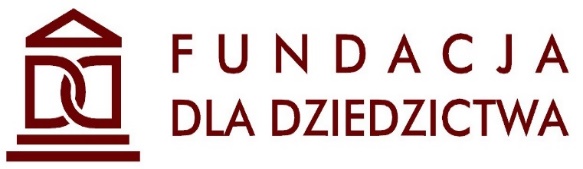 Załącznik nr 2 do Regulaminu rekrutacji i uczestnictwa w  projekcie pn  „Mistrz Tradycji – twórczyni ludowa Małgorzata Mateja”DEKLARACJA UCZESTNICTWA W PROJEKCIEImię i nazwisko:………………………………………………………………………….Deklaruję uczestnictwo w zajęciach realizowanych w ramach projektu pn. „Mistrz Tradycji – twórczyni ludowa Małgorzata Mateja”:Oświadczam, że w posiadam /moje dziecko posiada zdolności manualne i podstawową wiedzę z zakresu kroszonkarstwa opolskiego. W przypadku zakwalifikowania mnie / mojego dziecka do udziału w projekcie zobowiązuję się do systematycznego uczestnictwa w zajęciach. * w przypadku osoby niepełnoletniej wymagany jest również czytelny podpis rodzica/opiekuna prawnego……………………………………….miejscowość, data………………………………………..podpis …………………………………………podpis rodzica/opiekuna prawnego ucznia